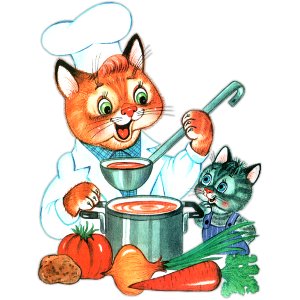 Меню на 06 мая 2022 года«Детский сад» 3-7 лет                                                Выход       КалорииЗАВТРАК   БУТЕРБРОД С МАСЛОМ Н/Б (3-Й ВАРИАНТ)**        10/5         62,89   КАША МАННАЯ МОЛОЧНАЯ (ЖИДКАЯ),                180         194,64   КОФЕЙНЫЙ НАПИТОК С МОЛОКОМ (1-Й ВАРИАНТ)      200         114,02   БАТОН,                                        20           51,002-ОЙ ЗАВТРАК   МАНДАРИН..                                    ШТ           45,50ОБЕД   САЛАТ ОВОЩНОЙ С ЗЕЛЕНЫМ ГОРОШКОМ..            50           58,36   РАССОЛЬНИК  ЛЕНИНГРАДСКИЙ                     200          96,32   СУФЛЕ РЫБНОЕ (МИНТАЙ)                         100         218,22   КАША РАССЫПЧАТАЯ С ОВОЩАМИ/ЯЧНЕВАЯ (2021).    130         146,19   КИСЕЛЬ ИЗ СВ ЯБЛОК.(2018)                     180          93,94   ХЛЕБ ПШЕНИЧНЫЙ                                20           47,20   ХЛЕБ РЖАНОЙ.                                  40           88,48ПОЛДНИК   МОЛОКО КИПЯЧЕНОЕ                              200         108,00   ПЕЧЕНЬЕ САХАРНОЕ..                            2ШТ          99,48УЖИН   САЛАТ ИЗ СВЕКЛЫ ОТВАРНОЙ..                    50           47,13   ЗАПЕКАНКА КАРТОФЕЛЬНАЯ С МЯСОМ (2021)         200         181,03   СОУС ТОМАТНЫЙ.                                30           39,50   ЧАЙ С МОЛОКОМ,(2018)                          180          60,47   ХЛЕБ ПШЕНИЧНЫЙ.                               40           94,40